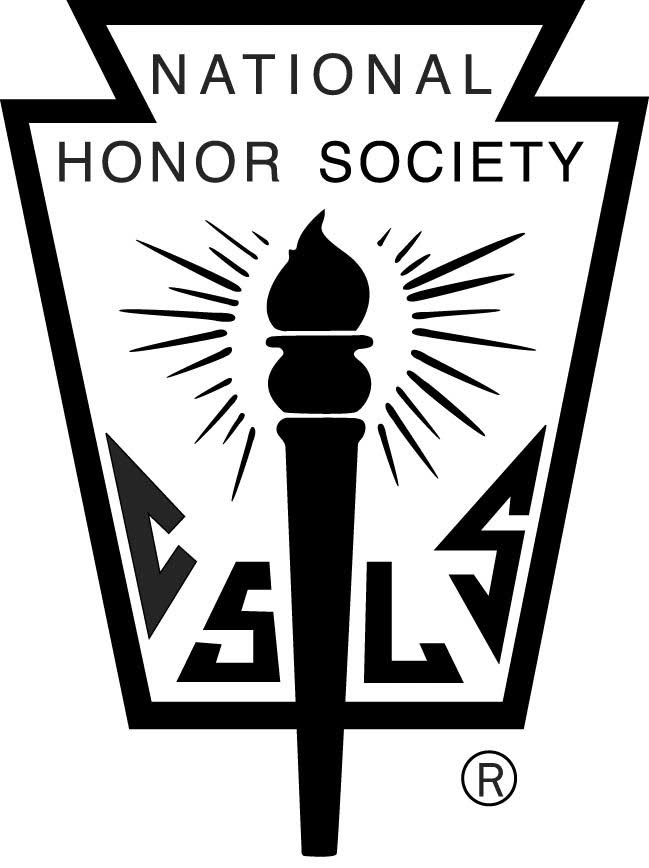 2019-20 National Honor Society Board ApplicationName/ID: 							 Grade:Unweighted GPA:					               Weighted GPA:	Indoor Suspension: Y       N                                                       Outdoor Suspension: Y    N							Please list the activities you are a part of/plan to be a part of next year, and your positions (Sports, Clubs, etc.)___________________________________________________________________________________________________________________________________________________________________________________________________________________________________________________________________________________________________What position(s) are you applying for?  President           Vice President	       Secretary					         Treasurer	     Historian	Please write a brief paragraph of why you would like to be an NHS officer for the 2019-2020 school year. ____________________________________________________________________________________________________________________________________________________________________________________________________________________________________________________________________________________________________________________________________________________________________________________________________________________________________________________________________________________________________________________________________________________________________________________________________________________________________________________________________________________________________________________________________________________________________________________________________________________________________________________________________________________________________________________________________________________________________________________________________________________________________________________________________________________________________________________________________________________________________________________________________________What lunches do you have?		Even:			Odd:Cell Phone:Email:*All applications are due outside of Mrs. Landsea’s room (9320) by 2:20 on March 15th*